RESULTS - The 2019 Chukar Challenge was held at Warriors Mark Wingshooting Lodge. We want to thank all those who participated in the event as well as the many spectators who came to watch.  The following are the results of each division and class represented at this event. 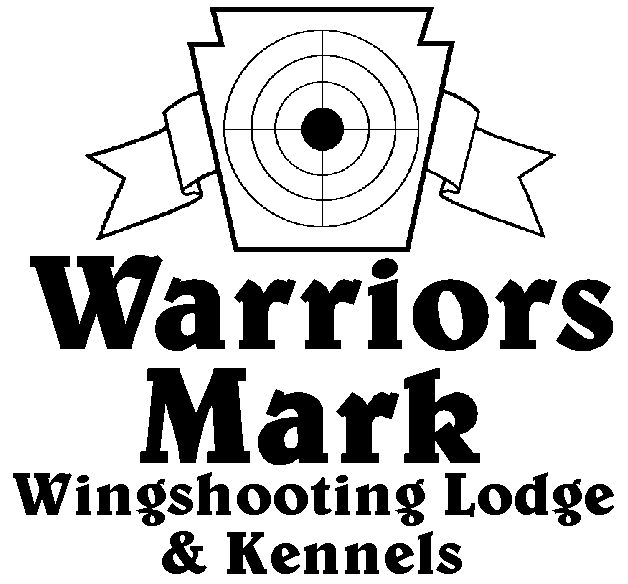 548 Hunt Club Dr. Ginter, PA 16651 
814-378-8380 www.warriorsmark.comHUNTER NAME(S)			DOG NAME		BREED			SCOREPuppy PointingEric Scott				Jutta			DD			137Single Pointing*Jim Hughs				Axel			GSP			327*Terry Beck				Sophie			GSP			321*Charles Fashing			Chic			ES			318Dan Blough				Ruger			GSP			317Nick Ehart				Sigg			DD			282Dallas Baird				Smoke			GSP			278Terry Beck				Sophie			GSP			274Dave Unger				Merlot			GSP			257Dan Blough				Tess			GSP			227Frank Unger				Bella			GSP			214Nick Ehart				River			DD			190Tim Payonk				Bryar			ES			180Dave Unger				Gizmo			GSP			117Team Pointing*Taylor McKnight / Josh McKnight	Winston		GSP			453*Matt Bumbera / Mike Bumbera		Ryder			GSP			431Mike Prohaska / Robert Newhouse	Dan			EP			419Charles Fashing / Dave Miller		Chic			ES			413		Matt Bumbera / Mike Bumbera		Ryder			GSP			377Todd Hoffman / Matt Brown		Mez			ES			363Kenny Chapman / Rich Frontz		Jackson		EP			325Bill Brady / Isaac Brady			Scarlet			Brit			250Puppy Flushing*Matt Brooker				Goose			Lab			209Rich Frantz				Millie			GR			208Ted Brenneman				Nittany			ESS			198Roxane Newton				Ganzer			CBR			165	Mike Fleck				Ivy			Lab			120Single Flushing*Zane Carns				Emma			Lab			348*Dave Miller				Taz			Lab			334*Charlies Fashing			Choc			Lab			331Dave Miller 				Rumble			Lab			320Keith Myers				Gauge			Lab			308Jim Hovey				Maddi			Lab			316Del Monoskey				Sam			ESS			317Charlie Frantz				Reese			Lab			281Steve Smith				Gunner			ESS			270Jeff Thomas				Kota			AC			268Steve Smith				Exxie			ESS			260Dallas Baird				Hope			Lab			230George Monoskey			Levi			ESS			230Jeff Thomas 				Dexter			AC			195Mike Newton				Ganzer			CBR			180Team Flushing*Dave Miller / Charles Fashing		Taz			Lab			461*Dave Miller / Charles Fashing		Rumble			Lab			433*Greg Schulttes / Jim Bennett		Slick			Lab			424Zane Carns / Ed Carns			Emma			Lab			409Rich Frontz / Kenny Chapman		Reese			Lab			404George Monoskey/ Del Monoskey	Levi			ESS			394Keith Myers / Charlie Frantz		Gauge			Lab			371Charles Fashing / Dave Miller		Choc			Lab			365Jim Bennett / Greg Schulttis		Willow			Lab			355Del Monoskey/ George Monoskey	Sam			ESS			350Jim Bennett / Greg Schultis		Colt			Lab			315*Trophy Winners